Bowlingsport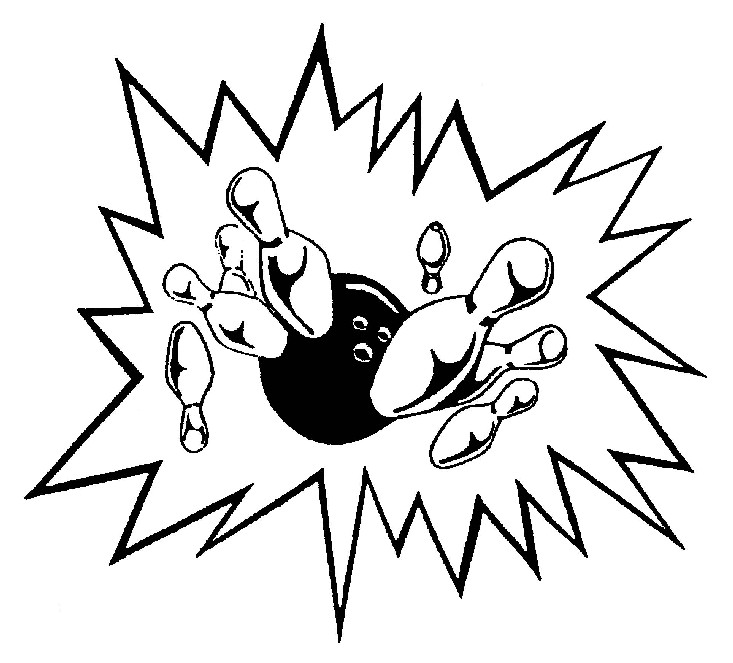 JugendtrainingFreitag ab 14.30 und 16.30Girls and Boys - u11 – u13 – u16Unkostenbeitrag = € 6,-plus bowling center				Wien 17., Jörgerstr. 24 (Interspar)
bzw. Eingang Beheimg. 5-7
	